Ere primaireEre secondaireEre tertiaireEre quaternairePage 29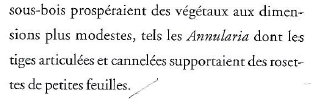 Page 22Marécage houiller du Carbonifère (ère primaire) où croissaient de grands arbres (au centre) en compagnie de fougères arborescentes (à l’arrière-plan) et de prêles géantes (au premier plan.Page 43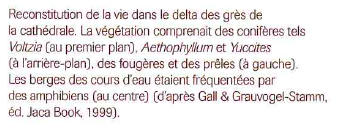 Page 50Page 57Page 57Pages 66 et 67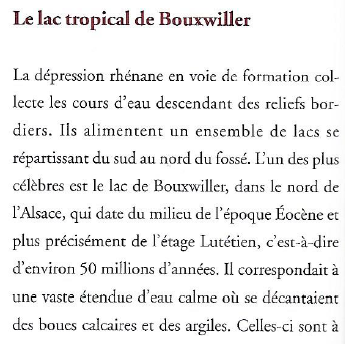 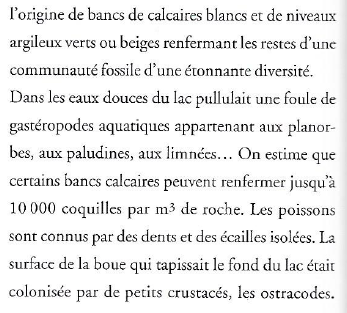 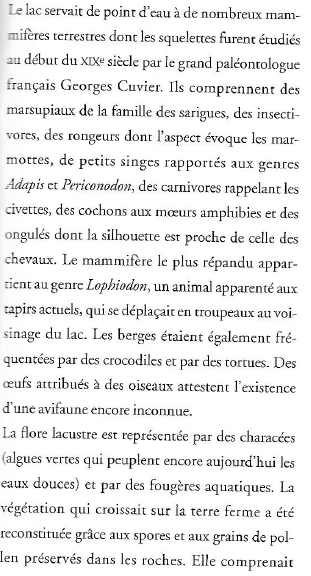 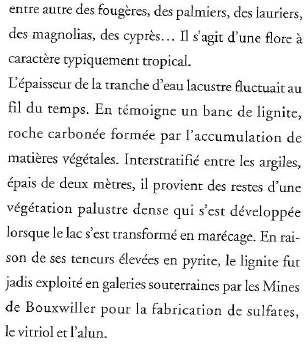 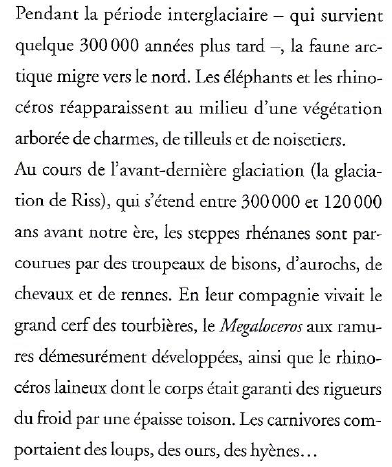 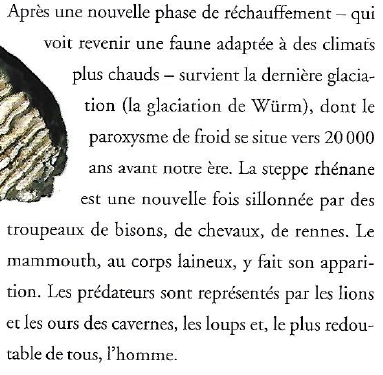 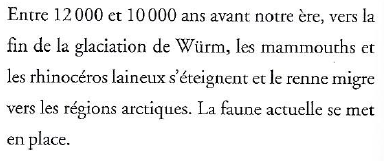 